Příloha č. 2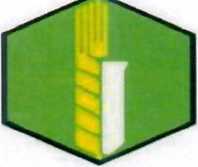 Výzkumný ústav rostlinné výroby, v.v.i.Dmovská 507, 16106 Praha 6IČ: 00027006, DIČ: CZ00027006Objednávka číslo: OB-2021-00003701 ze dne: 27.12.2021DodavatelNázev:exTerra ServicesexTerra ServicesSídlo:Lisabonská 799/8, 190 00 Praha 9 - VysočanyLisabonská 799/8, 190 00 Praha 9 - VysočanyIČ:2466056624660566DIČ:CZ24660566CZ246605661) Specifikace zboží či služby:IT - zálohovací box.IT - zálohovací box.3) Cena včetně DPH (Kč):Kč 362.870,-Kč 362.870,-4) Středisko/Zakázka:32/970032/97005) Odpovědný řešitel:Jméno:Podpis:6) Příkazce:Jméno:Podpis:7) Schválil:Jméno:Podpis: